IZVJEŠTAJ O SPROVOĐENJU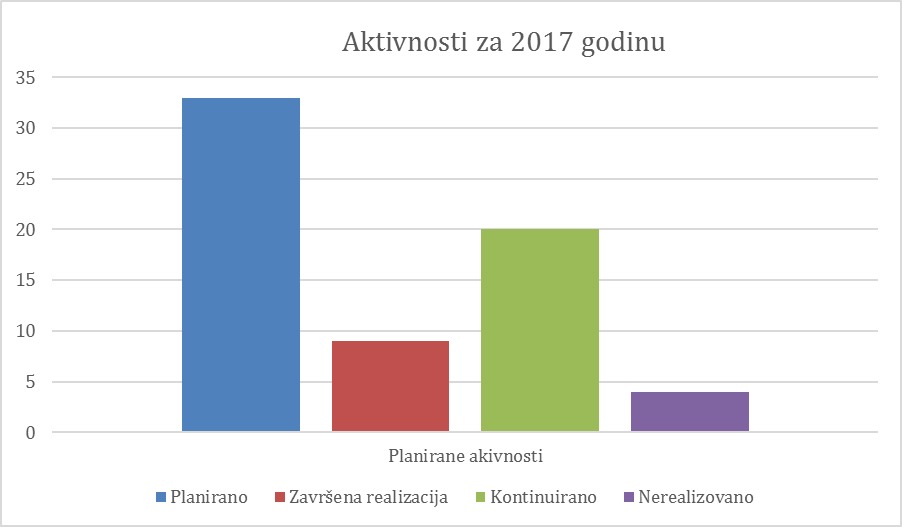 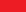 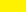 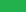 